30ème session du Groupe de travail de l’Examen périodique universel(7 - 18 mai 2018)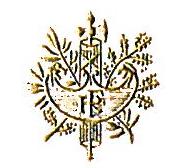 CubaIntervention du Représentant Permanent de la FranceGenève, le mercredi 16 mai 2018  (après-midi)Merci, Monsieur le Président. Je remercie la délégation de Cuba pour la présentation de son rapport.La France adresse les recommandations suivantes à Cuba :Ratifier le Pacte international relatif aux droits civils et politiques, le Pacte international relatif aux droits économiques, sociaux et culturels, le Protocole facultatif se rapportant à la Convention des Nations Unies contre la torture et autres peines et traitements cruels, inhumains ou dégradants ainsi que le Statut de Rome sur la Cour pénale internationale ;abolir la peine de mort en droit ;transposer en droit interne la Convention relative à la torture et autres peines et traitements cruels, inhumains ou dégradants ;garantir la liberté d’expression, de manifestation et de réunion et mettre fin au harcèlement, à l’intimidation, aux persécutions et au placement arbitraire en détention des militants des droits de l’Homme, des journalistes et des opposants ; mettre en place une institution nationale de défense des droits de l’Homme qui soit conforme aux Principes de Paris.